Oktoberfest in April 2020 Sponsorship Packages (receipt by September 18)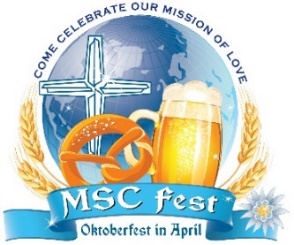 $10,000 - Be a Mayor of Oktoberfest in April as a Bürgermeister sponsor!2 tables for 10 with prime location identified with your logo and/or name; entrance signage (if supplied by sponsor); spoken recognition at event; prime placement for full page ad or message in program; recognition in our newsletter and on our website and Facebook page – AND we also throw in your company logo/name on our Nun Run Billboards & T-shirts in September 2020!$5,000 - “Hold the keys” to Oktoberfest in April as a Kellermeister sponsor! 1 table for 10 with prime location identified with your logo and/or name; entrance signage (supplied by sponsor); spoken recognition at event; prime placement for full page ad or message in program; recognition in our newsletter and on our website and Facebook page$2,500 - Be a brewer – a Braumeister - of Oktoberfest in April! 1 table for 8 with prime location identified with your logo and/or name; spoken recognition at event; full page ad or message in program; recognition in newsletter and on our website and Facebook page$1,500 – If beer is your drink of choice, become a Biertrinker sponsor! 1 table for 8; spoken recognition at event; full page ad or message in program; recognition in our newsletter and on our website and Facebook page$1,000 – “Climb to the top” as a Bergsteiger sponsorReservations for 8; half page ad or message in program; recognition in our newsletter and on our website and Facebook page$500 - Be a Schuhplattler sponsor and dance the day away! Reservations for 4; half page ad or message in program; recognition on our website and Facebook pageProgram Only Ads and Listings (receipt by September 18)          ___Full Page Color $500 	___Full Page BW $300	___Half Page $200     ___Quarter Page $100	(4.5w x 8h)			(4.5w x 8h)		(4.5w x 4h)		(4.5w X 2h)In-Kind Sponsorship – Donate baskets, artwork, gift cards, vacations, alcohol, jewelry etc. for raffle and/or auction.Dear MSC Sisters,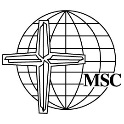 Please accept the following sponsorship for Oktoberfest in April 2020: (receipt by September 18)Sponsor:   ____ $10,000     ___ $5,000	     ___ $2,500   	    ___$1,500	 ___ $1,000	 ___ $500Program Ads and Listings:  ___ Full color/$500    ___Full BW/$300   ___ Half/$200    ___ Quarter/$100In-kind gift(s): __________________________________________________________________on behalf of: __________________________________________________________________________To set up all details please contact: _______________________________________________________Email: ________________________________________ Phone: _________________________________All print-ready art may be emailed to cwhitmoyer@mscreading.org or mail MSC Advancement, 51 Seminary Ave., Reading, PA 19605: full page 4.5 x 8; half page 4.5 x 4; quarter page 4.5 x 2. Thank you.